Case studies on Digital and Innovative Financial Products and Services for MSMEs beyond Credit.The G20 Presidency of Indonesia 2022 and the Global Partnership for Financial Inclusion (GPFI), in partnership with the SME Finance Forum, are building a living database of successful examples of digital and innovative ﬁnancial products and services for MSMEs beyond credit. These non-credit ﬁnancial products and services may include, among others, digital payments, insurance, factoring, leasing, guarantee, and other risk management products.Institutions, which have designed and implemented innovative ﬁnancial products and services beyond credit to help MSMEs especially women entrepreneurs, youth entrepreneurs, and social ﬁnance recipients are strongly encouraged to contribute case studies.Process and timelineTo ensure consistent quality and integrity of the case studies, a panel of subject matter experts is being set up. The committee will review the submitted cases on regular basis, seek clariﬁcations and provide inputs where appropriate, before the case studies are accepted and published in the database.Selected cases will be used as inputs into a G20 summary report which is expected to be drafted in June 2022Section 1Title*70 character(s) remainingShort excerpt about the products/services*100 character(s) remainingWhat year was the innovation introduced*Number of MSMEs reached/served (esp. women/youth/migrant entrepreneurs, SMEs in general)*Topic (products/services )*Location ( country and city )*Section 2The challenges addressed by the products/services*200 word(s) remainingWhich group does your product/service primarily target?Payment		RemittanceSavings									Fin. EducationFactoring						Cash managementInsurance	Credit guarantee	Other (specify)Risk management70 character(s) remainingDescription of the innovation ( products/services )*Please mention facts, numbers in terms of how many people were served especially women and youth entrepreneurs, how much saving, job creation etc.Lessons LearntProduct/service/innovation: what need to be considered if the initiative is to be replicated?200 word(s) remainingMarket conditions that determined the success of your products/services?200 word(s) remainingPolicy/regulatory environment that either enables or hinders the success of your products/services200 word(s) remainingMedia FilesMaximum 25 files.50 MB limit.Allowed types: mov, mpg4, gif, png, jpeg, jpg.Video URLs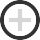 Example: https://www.youtube.com/watch?v=Y6XpKH-GeWQ